Disability rights in the UK UK Independent MechanismSubmission to inform the CRPD List of Issues on the UK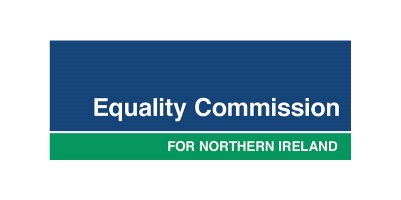 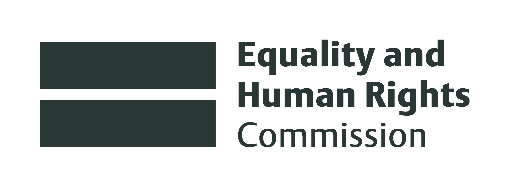 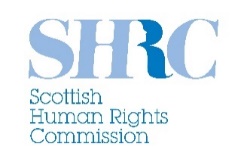 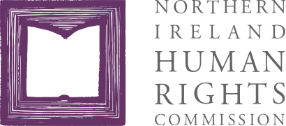 IntroductionThis submission has been produced by the United Kingdom Independent Mechanism (UKIM). In 2009 the UK Government designated the Equality and Human Rights Commission (EHRC), the Equality Commission for Northern Ireland (ECNI), the Northern Ireland Human Rights Commission (NIHRC) and the Scottish Human Rights Commission (SHRC) as the UK’s Independent Mechanism under CRPD Article 33, tasked with promoting, protecting and monitoring implementation of the CRPD. Since the UK ratified the CRPD in 2009, UKIM has taken active steps to involve disabled people and their representative organisations as part of fulfilling its monitoring role and encouraged their full participation in the monitoring process. The individual independent mechanisms have used a range of activities to involve disabled people across the UK. For example, we have produced guidance and other resources and held engagement and capacity-building events, roundtable discussions and web-based seminars to ask disabled people to identify their priority issues. We have also provided financial support to disabled people’s organisations to allow them to participate directly in the CRPD reporting process. UK constitutional arrangementsThe United Kingdom of Great Britain and Northern Ireland (UK) includes four countries – England, Scotland, Wales and Northern Ireland. The UK Parliament has devolved various powers to the Scottish Parliament, the National Assembly for Wales and the Northern Ireland Assembly. The UK Parliament maintains responsibility for policy matters that have not been devolved (‘reserved’ matters) and for England. Therefore, responsibility for implementing the CRPD lies with the UK and devolved governments.In addition, there are three separate legal systems in the UK – England and Wales, Scotland and Northern Ireland. The Supreme Court is the UK’s highest court of law. It is the final court of appeal for all UK civil cases. It also decides ‘devolution issues’ about whether the devolved authorities in Scotland, Wales and Northern Ireland have acted or propose to act within their powers. How to read this documentThis submission follows on from the UKIM interim report published in 2014 and provides up to date information about disabled people’s rights in the UK. As the independent mechanism for the UK, we have identified issues under 14 themes and suggested information the Committee might want to request from the UK and devolved governments. This main report identifies problems affecting disabled people across the UK, Great Britain (GB), or in one or two UK countries that we consider to be especially pressing, and which we recommend the CRPD Committee considers in its preparation of the List of Issues for the UK. Our suggested questions indicate whether it is UK, devolved governments or both that have responsibility for implementing measures to address these problems. We have also indicated the CRPD articles relevant to the issues raised within each sub-heading.In addition to this main report, the constituent members of UKIM have prepared supplementary country reports relating to England, Wales, Scotland and Northern Ireland. These provide further details and additional suggested questions about problems affecting disabled people in each country, over which the relevant devolved administration (or the UK Government in relation to England) has jurisdiction. We recommend the Committee reviews these supplementary reports alongside this main submission. In our view, the UK and devolved governments have not taken all the appropriate steps to progress the implementation of the Convention. Therefore, we have also included an annex with our recommendations of the measures the UK and/or the devolved governments should take to promote and protect the rights of disabled people. We will review these recommendations ahead of the Committee’s public examination of the UK, taking into account the views of disabled people and information provided by the UK Government in response to the List of Issues. Executive summaryEnhancing the status of CRPD in domestic law (Articles 3, 4)CRPD is not directly incorporated into domestic law. UKIM does not consider that the UK and devolved governments consistently give CRPD due consideration, and there are currently no domestic mechanisms to hold them to account for failing to do so. The proposal to introduce a Bill of Rights to replace the Human Rights Act (1998) and the UK’s planned withdrawal from the EU pose potential risks for protecting disabled people’s CRPD rights. Equality and non-discrimination (Article 5)The Equality Act 2010 (EA 2010) provides protection from various forms of disability discrimination in areas such as work, the provision of goods and services, education and premises. The EA 2010 does not apply in Northern Ireland, where disability equality legislation provides a lower level of protection for disability rights and needs to be reformed.Some of the EA 2010 provisions that would strengthen the rights of disabled people are yet to be commenced or have been repealed, and there are a number of gaps in protection which should be addressed to ensure compliance with the CRPD.Awareness-raising (Article 8)Prejudice and negative attitudes towards disabled people continue, including negative attitudes towards disabled people claiming social security benefits. Further measures are needed to raise awareness and combat negative attitudes in order to meet CRPD requirements.Accessibility (Articles 9, 21)Despite some improvements, disabled people continue to face difficulties in accessing appropriate housing, the built environment, public transport, services and information. Further measures are needed to ensure the UK complies fully with its CRPD obligations.Independent and adequate standard of living and social protection (Articles 19, 20, 26, 28)Disabled people are more likely to live in poverty than people who are not disabled, and social security reforms have had a particularly disproportionate, cumulative impact on the rights to independent living and an adequate standard of living for disabled people.UKIM welcomes the publication of the Committee’s report of their inquiry into the UK under Article 6 of the CRPD Optional Protocol. We have urged the UK Government to reconsider its response to the inquiry, which suggested that it will not act on the recommendations.Employment (Article 27)Disabled people continue to be less likely to be in employment than non-disabled people. Although a goal has been set to halve the disability employment gap across the UK there has been little progress. Further efforts are required to ensure that all appropriate measures are in place to support disabled people’s right to work on an equal basis with others. Access to justice (Articles 13, 12)Changes to legal aid in England and Wales have negatively affected disabled people’s access to justice in family law, housing, employment, debt and welfare benefits cases. The introduction of fees for Employment Tribunals in GB has resulted in a significant decline in the number of disability discrimination claims. To comply with CRPD, the UK Government must take concrete steps to ensure that disabled people can effectively seek redress. Education (Articles 24, 7)The UK has retained an interpretative declaration and reservation to Article 24 on inclusive education, and evidence suggests slight regression on this issue. Disabled pupils are performing worse than non-disabled pupils at school, are significantly more likely to be excluded, and face barriers to transitioning from school to further education or employment.A renewed commitment to inclusive education is needed, and steps should be taken to ensure disabled pupils have equal access to quality education.Health and life (Articles 25, 10)Disabled people are more likely to experience health inequalities and major health problems and are likely to die younger than other people. Mental health services are underfunded. People with mental health conditions often experience protracted waits for treatment and have unmet needs. Many people with learning disabilities or autism are placed in psychiatric hospitals inappropriately and for long time periods.There is evidence of ‘Do Not Resuscitate’ orders being applied inappropriately to disabled people by medical professionals.All appropriate measures should be put in place to address barriers to disabled people’s rights to life and to the highest attainable standard of health.Freedom from exploitation, violence and abuse (Articles 16, 6)Disability hate crime is under-reported.Disabled women experience disproportionate levels of domestic violence and face barriers to accessing appropriate support. The UK has not ratified the Istanbul Convention.Disabled pupils are more likely to have reported being bullied at school.Further action is needed to ensure that disabled people are free from violence and abuse.Autonomy and integrity, including restraint (Articles 12, 14, 15, 17) There are concerns about the physical and chemical restraint of disabled people in state detention and in healthcare settings, and evidence of abuse and neglect of older people and people with learning disabilities in residential and care settings. The UN Committee Against Torture has urged the UK to stop detaining asylum seekers with mental health conditions, except as a last resort. Mental capacity laws in the three UK jurisdictions, whilst providing for supported decision-making, are based around the substitute decision-making model which allows decisions to be made on a person’s behalf. The Essex Autonomy Project has made recommendations to reform legislation to achieve compliance with the CRPD.There is a lack of effective safeguards to prevent the deprivation of liberty of people in hospitals or other care settings who are deemed incapable of consent but are compliant with their admission and/or treatment. All appropriate measures should be put in place to protect the autonomy and integrity of disabled people in compliance with the CRPD.Participation in political and public life (Article 29)Disabled people continue to encounter barriers to exercising their right to vote.Disabled people are under-represented in political office and public appointments and face continued challenges to equal representation.Concrete steps should be taken to remove barriers to disabled people’s participation in political and public life.Statistics and data collection (Article 31)There are significant gaps in the collection of disability statistics and limited availability of disaggregated data. These gaps should be addressed to ensure effective monitoring, in compliance with CRPD requirements. National implementation and monitoring (Article 33)Since the establishment of the UK Independent Mechanism (UKIM), no additional funding has been allocated to enable UKIM to carry out its responsibilities under the CRPD. The UK Government should ensure the mechanism is sufficiently resourced to perform its functions.Disability rights in the UK: UK Independent Mechanism Submission to inform the CRPD List of Issues on the UKEnhancing the status of CRPD in domestic law (Articles 3, 4)CRPD in domestic law and policyThe UK and devolved governments have not directly incorporated CRPD into domestic law. Instead, a number of CRPD rights are given at least partial effect through the Equality Act 2010, the Human Rights Act 1998, and a mixture of legislation, policies and programmes. The UK Government has stated that this approach is sufficient to ensure compliance, and that ‘…policies that might affect disabled people are considered in the light of Convention obligations.’ However, there is currently no explicit requirement for Ministers to give ‘due regard’ to CRPD when developing new policy and law. UKIM does not consider that UK and devolved governments consistently give CRPD due consideration, and there are currently no domestic mechanisms to hold them to account for failing to do so. Scotland’s First Minister has welcomed exploration of ‘implementing and incorporating into Scots law some key international human rights treaties’. However, to date no concrete steps have been taken. The Social Services and Well-being (Wales) Act’s Code of Practice makes reference to the UNCRPD. However, the Welsh Government has not put consideration of UNCRPD onto a statutory footing in the same way as the UNCRC. It is unclear how far disabled people are engaged in relevant law and policy formulation and implementation across the UK. Human Rights Act The UK Government has committed to bringing forward proposals on a Bill of Rights to replace the HRA. The Scottish Parliament and Welsh Government have voiced opposition to this proposal. UKIM considers the HRA provides essential protection to everyone in the UK, and changing it would have significant constitutional and social consequences. It should only be considered as part of a broad and participative public process that advances human rights protections. BrexitThe UK’s planned withdrawal from the European Union (EU) poses potential risks for protecting disabled people’s rights, and UKIM considers that there should be no regression from current disability rights protections that have emanated from the EU. Brexit may mean future equality and human rights protections from the EU are not binding in UK law and could no longer be relied on in UK courts, and the Charter of Fundamental Rights may no longer have effect in domestic law. Procurement and transport are areas in which there are particular benefits of international standardisation in order to provide effective protections for disabled people’s rights. Action planWhile action plans on some aspects of disabled people’s rights have been established, concerns remain, including:The geographical scope of the UK Government’s 2013/14 ‘Fulfilling Potential’ strategy and action plan is unclear, and plans for updating it are yet to be announced. The development of the Scottish Government’s Disability Delivery Plan does not appear to have included an analysis of where Scotland falls short of CRPD requirements and where progress is needed. Further emphasis on implementation is needed to ensure the Welsh Government’s Framework for Action on Independent Living advances disabled people’s rights. The Northern Ireland Executive’s stated commitment to establish an oversight group for involving disabled people’s representative organisations on its Disability Strategy has not been realised, and the current strategy will soon be out of date. The UK and devolved governments have not yet confirmed how they will implement the 2016 Concluding Observations of the Committee on the Rights of the Child and the Committee on Economic, Social and Cultural Rights as they relate to disabled people. Equality and non-discrimination (Article 5)Gaps in equality legislationDisability equality legislation in GB has been harmonised and strengthened by the implementation of the Equality Act 2010. The Disability Discrimination Act 1995 still applies in Northern Ireland, providing a lower level of protection for disabled people in Northern Ireland than is available in GB. However, some provisions of the Equality Act 2010 that would strengthen protection for disabled people are yet to be commenced or have been repealed, and there are a number of gaps in protection. Awareness-raising (Article 8)Prejudice and negative attitudesWhile there are commitments and some measures across the UK to reduce prejudice and negative attitudes towards disabled people, evidence highlights the persistence of such attitudes, including negative attitudes towards disabled people claiming social security benefits, and negative assumptions about disabled people’s human value and quality of life. Accessibility (Articles 9, 21)Overall frameworkThere is currently no comprehensive UK-wide accessibility plan(s) as required by the CRPD General Comment on accessibility. Brexit may mean that the proposed European Accessibility Act will not be implemented into UK law. Housing, the built environment and planningIt has been estimated that 300,000 disabled people across GB are on housing waiting lists, and many disabled people continue to live in inaccessible and inappropriate housing. Disabled people also face continued difficulties accessing the built environment, including recreational sporting facilities. TransportDespite some progress, barriers to disabled people accessing transport persist: Rail travel: there is a statutory and policy framework for station accessibility, applicable to GB. However, unlike the UK Government’s commitment for rail vehicles, there is no target date to make rail stations fully accessible. Buses and coaches: accessibility of buses is improving, but concerns remain over bus routes and disability awareness. UKIM welcomes a recent court ruling strengthening wheelchair users’ right to priority access to wheelchair spaces on buses. Taxis: there is no national requirement to make a proportion of taxi or private hire vehicle fleets accessible. A parliamentary inquiry expressed concern over the lack of real-time information available to people with sensory impairments on trains and buses. A recent amendment to the Bus Services Bill is welcome, but it does not directly require the provision of accessible information. Information and communicationDisabled people continue to experience barriers to accessing information, and are more likely to have never used the internet. Those who do use the internet face problems with digital accessibility, and find some government websites inaccessible. There are concerns in the D/deaf and D/deafblind communities about being unable to access services because of the lack of availability of good quality British Sign Language (BSL)/English interpreters and a failure to translate information into BSL. There are also concerns over the lack of sign language courses. InsuranceAt least half a million disabled people have been turned down for insurance and there is a lack of affordable insurance for disabled people. Insurers are exempt from the disability provisions of the Equality Act 2010, provided they are reasonably relying on relevant actuarial data. Independent and adequate standard of living and social protection (Articles 19, 20, 26, 28)UKIM reiterates concerns raised in a letter to the UK Government in December 2016 following the CRPD Committee’s UK inquiry report and UK Government’s response, and in EHRC’s 2016 report on socio-economic rights. Poverty and material deprivationDisabled people are more likely to live in poverty than people who are not disabled, and face material deprivation.  For those living in families where at least one member is disabled, 4.1 million individuals are in absolute low income. Impact of social security reforms Since 2010, successive UK Governments have reformed social security.  These reforms have had a particularly disproportionate, cumulative impact on disabled people, women and children, and have resulted in regression of disabled people’s rights to live independently and to an adequate standard of living. The UK Government has assessed the equality impact of individual policies, but not the cumulative impact of all the changes. A study found that the cumulative impact of the UK Government’s tax and welfare reforms 2010-15 was more negative for families containing at least one disabled person, particularly a disabled child, and showed that cumulative impact assessments are both feasible and practicable. Independent living fundingThe UK Independent Living Fund (ILF) was closed on 30 June 2015, and the continued support of ILF users was transferred to local authorities (LAs) in England and the devolved administrations. In England, the monetary transfer to LAs is not ring-fenced, and there is no mechanism to monitor how LAs in England are supporting independent living. There are concerns that the ILF’s closure has resulted in a postcode lottery for support and could force some disabled people into residential care, as LAs may not use the funding to cover independent living costs. In Northern Ireland the ILF is administered by the Scottish ILF but restricted to existing users leading to its eventual de facto closure, with no clear indication of future arrangements. Adult social care and supportAcross the UK, there is increasing demand but reduced funding for social care, leading to difficulties in delivering support. Local authorities in GB and Health and Social Care Trusts in Northern Ireland can charge people all or some of the cost of their social care, and there are longstanding concerns about the severity of need required for someone to be eligible for state-funded social care. Support for carersFamilies of disabled people often provide significant care. Such carers can experience difficulties in: paying bills; undertaking educational and employment opportunities; and maintaining good health. Work Capability AssessmentsThe Department for Work and Pensions (DWP) uses contractors to carry out Work Capability Assessments (WCAs). Despite changes following reviews, concerns include:Claimants with serious health conditions or disabilities have been found ‘fit for work’. The success rate for appeals against decisions has been relatively high, but there are concerns about the negative impact of assessments, reassessments and poor decisions on the physical and mental health of claimants.    WCAs have been linked to some suicides and cases of deteriorating mental health. While the UK Government has stated that no causal link should be drawn, further independent assessment is required. In a recent Green Paper the UK Government recognises the need for reform. In UKIM’s analysis, any reforms need to address the above concerns to ensure CRPD compliance. Employment (Article 27)Employment gap Disabled people across the UK continue to be less likely to be in employment than non-disabled people. Although the UK Government has set a goal to halve the employment gap for disabled people there has been limited progress since 2010. While UKIM welcomes a number of UK Government initiatives, issues remain:Despite positive benefits of the Access to Work scheme, there is low awareness among employers; concerns that it focuses on those with physical impairments; and that a cap on support provided will particularly affect those with a hearing impairment. Research published in 2014 found no difference in support and commitment to disabled workers between companies that did or did not display the Positive about Disabled People ‘Two Ticks’ symbol. The Department for Work and Pensions (DWP) acknowledged the need to make the new Disability Confident self-assessment accreditation scheme more effective than its predecessor. There are concerns that combining the support currently provided by the Work Programme and Work Choice  into one programme delivered by non-specialist prime contractors, will ‘diminish the quality and effectiveness of support available’ for disabled people. In November 2016 the UK Government published a Green Paper setting out proposed reforms to: improve support for people with health conditions and disabilities; explore the roles of employers; reduce the disability employment gap; and promote integration across health and employment. This extensive package of proposals for consultation is a key opportunity for improving compliance with Article 27.In Northern Ireland, stakeholders have expressed concerns that the Supporting Equality Through Inclusive Employment strategy and action plan must be properly resourced and implemented. In Scotland, employment support programmes for disabled people will be delivered by the Scottish Government from 1 April 2017. Barriers to employmentDisabled people continue to face barriers to obtaining and maintaining employment including:difficulties getting employers to make reasonable adjustments to support recruitment and staying in work discrimination in recruitment obstacles to securing apprenticeships difficulties with transport and workplace access, negative attitudes, and bullying and harassment at work. Pay gapDisabled people are paid less on average than non-disabled people. Average pay for disabled people declined between 2010/11 to 2015/16 (at 2015/16 prices), in GB overall and in England and Wales individually. The UK Government reports annually on the size of gender pay gaps and has introduced gender pay gap reporting from April 2017, but has taken no similar action on disability pay gaps. Access to justice (Articles 13, 12)Legal aidIn England and Wales civil legal aid is no longer available for most private family, housing, debt, welfare benefit, employment and clinical negligence matters as a result of changes under the Legal Aid, Sentencing and Punishment of Offenders Act 2012 (LASPO).  The number of grants of legal help for ‘new matter starts’ has fallen substantially. The LASPO was introduced alongside other changes including a reduction in the fees paid to providers. Evidence indicates that the changes are having a negative impact on disabled people’s right to access justice. Access to adviceIn England and Wales, changes have left so-called ‘advice deserts’ in some areas. Court and Employment Tribunal feesFollowing the introduction of fees for Employment Tribunals in GB, the number of applications, including disability discrimination claims, has dropped significantly. Available evidence strongly suggests that the cost of pursuing a case is stopping people from bringing claims. The UK Government argued that disabled people are more likely to fall into the lower income brackets, and therefore qualify for partial or full fee remissions. However, the complex nature of the remission system can also serve as a barrier. Awareness of CRPD and reasonable accommodationsThere does not appear to be compulsory training for members of the judiciary on the UNCRPD or forms of reasonable accommodation to ensure equal access to justice. The Northern Ireland Court of Appeal found that the Northern Ireland Employment Tribunal failed to make adjustments to its procedures which may be required to accommodate the needs of disabled people. Disability discrimination in schoolsEducation tribunals in the UK are not able to award financial compensation for disability discrimination or harassment, whereas financial compensation can be awarded for other forms of discrimination in the provision of school education which are dealt with in the civil courts. Education (Articles 24, 7)Inclusive educationWhile the UK Government recently stated its commitment to inclusive education, it has retained an interpretative declaration and reservation to Article 24, and its Initial Report suggests an acceptance of a fixed and permanent role for separate special schools. Research from 2014 shows a slight reverse in the 30-year trend towards the inclusion of disabled children in mainstream schools in England. Nursery and pre-school provisionIn Northern Ireland, nursery and pre-school provision for children in special schools was to be reduced from 4.5 hours per day to 2.5 hours from September 2016. In response to concerns, the proposed reduction has been suspended pending a review. School exclusionsAcross GB, despite guidance in place, permanent and/or temporary exclusion rates from school were higher for pupils with special educational needs (SEN)/additional support needs (ASN) than for other children, damaging their future prospects. UKIM is concerned by recent case law confirming that certain disabled children are not protected by the Equality Act 2010 in relation to school exclusions. Transition from schoolAcross the UK, evidence indicates that disabled young people face significant barriers to transitioning from school to further education or employment, and disabled 16-18 year olds are more likely to be not in education, employment or training (NEET). Disabled Students’ Allowance The UK Government confirmed it would reduce the support offered to English disabled students through the Disabled Students’ Allowance (DSA). From 2016/17, higher education institutions will bear the majority of reasonable adjustment costs.  Disabled recipients from low income households could be disproportionately affected. Additional support for learning In Scotland, if a child wants to appeal the level of additional support for learning (ASL) provided by their LA they must first go through capacity and well-being assessments. The outcomes determine whether a child can appeal and will affect the presumption of capacity in future years. This contrasts with the presumption of legal capacity from age 12 in Scots law. The LA will normally perform both assessments, creating a conflict of interest. Educational attainmentAcross the UK, fewer children with special educational needs (SEN)/additional support needs (ASN) achieve good results in Key Stage 4 or on leaving school than those pupils without SEN/ASN. Health and life (Articles 25, 10)Health inequalitiesDisabled people, particularly those with learning disabilities, are more likely to experience health inequalities and major health problems and are likely to die younger than other people. People with learning disabilities are also one of the groups least likely to access palliative care. Access to, quality of, and outcomes from, mental healthcare services Across the UK, mental health services have experienced underfunding and people with mental health conditions often experience protracted waits for treatment. For those who do access services, a range of needs remain unmet. The Committee on the Rights of the Child made a series of relevant recommendations. Northern Ireland has had the highest suicide rate in the UK since 2012. There was an increase in the number and rate of suicides in 2004-2013, and evidence indicates a gap in early intervention services. A draft suicide prevention strategy emphasizes the need for early intervention and acknowledges the impact of the conflict in Northern Ireland on mental health. Inappropriate or long-term placement of children and adults with learning disabilities and/or autism Many people with a learning disability or autism are placed in psychiatric hospitals inappropriately and are likely to have longer stays in hospital than other mental health patients. Contributing factors are a lack of funding, accommodation or an appropriate care provider in the community, often exacerbated for those with complex needs. Inappropriate use of ‘Do Not Resuscitate’ ordersAcross the UK, there is evidence of ‘Do Not Resuscitate’ orders being inappropriately applied to disabled people by medical professionals who have made negatively subjective ‘quality of life’ judgements without consulting the disabled person and/or their carers. Freedom from exploitation, violence and abuse (Articles 16, 6)Disability-motivated hate crime, hostility and harassmentDespite some positive initiatives, disability hate crime persists, and is under-reported throughout the UK. Bullying in schools Despite initiatives, 40% of children and young people with no disability reported being bullied in a 2015 survey, compared to: 58% with a physical disability, 62% with a learning disability, and 67% with Autism/Asperger’s. No government department collects regular data. Violence against disabled womenDisabled women experience disproportionate levels of all forms of violence and abuse from carers/partners/in the community, and face additional barriers to accessing appropriate support.  Insufficient funding is a major barrier. There are concerns regarding forced marriage of women with learning disabilities, reflected in national guidance. The UK Government should make the necessary law, policy and practice changes to be able to ratify the Istanbul Convention, which would represent an important step forward in tackling violence against women. Autonomy and integrity, including restraint (Articles 12, 14, 15, 17)The use of restraintAcross the UK, there are concerns with the use of physical and/or chemical restraint in detention, healthcare, and some education settings. Abuse in residential careThere is evidence of abuse and neglect in residential care settings, particularly of older disabled people and people with learning disabilities. Immigration detentionThe UN Committee Against Torture has urged the UK to stop detaining asylum seekers with mental health issues except as a last resort. There are indications that immigration detention facilities are inadequately equipped for detainees with serious mental illness. UKIM is also concerned at the lack of any Home Office policy or procedure to ensure immigration detainees who lack mental capacity are provided with independent support to assert their legal right to challenge their detention. An independent review recommended that: ‘those with a diagnosis of Post-Traumatic Stress Disorder…[and]…people with Learning Difficulties should be presumed unsuitable for [immigration] detention’. The UK Government’s January 2016 response did not indicate an intention to end detention of disabled people. New guidance and policies recognise that some disabilities indicate that detention may cause harm. However, the degree to which a presumption against detention applies is based on an assessment of risk for each individual. There are concerns that disabled people who cannot evidence that detention ‘is likely to lead to a risk of significant harm’ for them, may be inappropriately detained under the new policies. Supported/substitute decision-making frameworksLegislation across the UK continues to provide for substitute decision-making. Northern Ireland has introduced a single legislative framework for mental capacity and compulsory treatment which separates incapacity from identified disability. It is unclear how far it ensures compliance with General Comment No. 1 and commencement is yet to occur.The Essex Autonomy Project has made recommendations to reform legislation across the three jurisdictions to achieve CRPD compliance. Deprivation of libertyThere is a lack of effective safeguards to prevent people in hospitals or other care settings who are deemed incapable of consent, but are compliant with their admission and/or treatment, from being deprived of their liberty. Participation in political and public life (Article 29)Voting Barriers to voting for disabled people were highlighted following the 2010 general election. Disabled people continue to face barriers, although some progress has been made. Elected representativesAvailable evidence indicates that disabled people are under-represented in political life across the UK, and data collection requires improvement. A significant obstacle to disabled people standing for election is additional disability-related costs they can incur. An evaluation of the Access to Elected Office fund and an announcement about its future were expected by early 2016. There has been no further announcement, despite calls for the fund to be reopened. Public appointmentsDisabled people are increasingly under-represented on public boards across the UK. Statistics and data collection (Article 31)Data gaps and lack of disaggregated dataDespite improvements in the collection of disability statistics, there are significant data gaps across the nations, and limited availability of disaggregated data. Few disability statistics are disaggregated by impairment type, inhibiting effective monitoring of CRPD compliance.  The Initial State Report does not explain measures taken by governments under this article, nor how disability equality indicators will be further developed in accordance with the CRPD. National implementation and monitoring (Article 33)Independent MechanismSince designation, none of the members of UKIM have been given additional funding to carry out their additional mandate as an Independent Mechanism. For example, the lack of dedicated resources impedes the effective involvement of disabled people and their organisations in the UKIM. Annex: Recommendations Enhancing the status of CRPD in domestic law (Articles 3, 4)CRPD in domestic law and policyThe UK and devolved governments should incorporate CRPD into domestic law. This needs to include:Access to a domestic remedy for disabled people who allege their rights under the CRPD have been breachedA domestic mechanism for scrutiny of policy and legislation to ensure compliance with the CRPD, andRobust domestic mechanisms to hold decision-makers to account when it has been demonstrated that their actions or omissions have breached the CRPD.The UK and devolved governments should ensure effective mechanisms are in place for the active ongoing involvement of disabled people, including children, in the development and implementation of law and policy.Human Rights Act 1998In light of proposals for a British Bill of Rights, the UK and devolved governments should ensure that there is no regression in the protection of human rights, including all CRPD rights.BrexitThe UK Government should ensure that there is no regression on the protection of disabled people’s rights as a result of Brexit.Action planThe UK and devolved governments should ensure systematic implementation of the CRPD across all policy and geographical areas based on comprehensive action plans. Implementation plans should include all recommendations relevant to the rights of disabled people from other UN bodies, for example the UN Committee on the Rights of the Child and the UN Committee on Economic, Social and Cultural Rights.Equality and non-discrimination (Article 5) Gaps in equality legislationThe UK Government, and Scottish Government where relevant, should reinstate all original and commence any outstanding provisions of the Equality Act 2010, and introduce new measures to address gaps in protection.The Northern Ireland Executive should address legislative gaps in protection, including gaps that exist between disability equality law in Northern Ireland and GB, so as to guarantee disabled people effective legal protection against discrimination.Awareness-raising (Article 8)Prejudice and negative attitudesThe UK and devolved governments should:take steps to address prejudice and negative attitudes towards disabled people, including those with mental ill health and those claiming social security benefits. This could include positive awareness-raising campaignsensure that government communications do not fuel prejudicial views, particularly with regard to the right to disabled people claiming social security benefitsensure that there is awareness of the CRPD among disabled people and throughout society.Accessibility (Articles 9, 21)Overall frameworkThe UK and devolved governments should adopt an action plan and strategy that identifies existing barriers to accessibility for disabled people, sets time frames with specific accountable deadlines, and provides both the human and material resources to remove barriers and implement the action plan and strategy in full in line with CRPD General Comment 2.In light of plans to exit the EU, the UK Government should pass parallel legislation on accessibility, setting standards in goods and services, in accordance with Article 9, drawing on EU models.Housing, the built environment and planningThe UK and devolved government should introduce national targets to ensure that new housing is increasingly accessible or adaptable for disabled people.The UK and devolved governments should ensure that the built environment is accessible and enables disabled people to live independently, reviewing and revising the planning framework where necessary.TransportThe UK Government should set a target date by which all rail stations in the network should be accessible, focusing on the accessibility of journeys, not just of stations.The UK Government should ensure that all transport and transport infrastructures are accessible to disabled people, including building accessibility into planning processes.The UK and devolved governments should ensure that personnel of all public transport providers are equipped with the skills and knowledge to assist/support disabled passengers.The UK and devolved governments should ensure that all new buses and trains provide accessible real-time travel information.Information and communicationThe UK and devolved governments should ensure that all communications (including online forms) of public authorities or that of their contracted providers are accessible to disabled people.The UK and devolved governments should take all appropriate steps to ensure existing barriers to accessing the internet to disabled people are removed.The UK and devolved governments should take appropriate steps to remove barriers to communication between Deaf and Deafblind people and their families, carers, education and healthcare staff, and public service providers, This could include support to undertake courses for Deafblind communication skills. Independent and adequate standard of living and social protection (Articles 19, 20, 26, 28)Income poverty and material deprivationThe UK and devolved governments should examine the factors behind the higher levels of poverty amongst disabled people in general, and disabled children in particular, and develop a strategy to address these factors.The UK and devolved governments should ensure that the rights of disabled people including disabled children are prioritised within anti-poverty strategies.Disproportionate impact of social security reforms The UK should monitor and publish the impact of welfare reforms on disabled people. This should include assessments of the cumulative impact of tax and social security changes and public spending reductions on disabled people.On the basis of monitoring and cumulative impact assessments, the UK should mitigate any adverse impacts on disabled people in both the medium and long-term.If future impact assessments or monitoring exercises project a disproportionate impact on disabled people, the UK and devolved governments should address the CESCR criteria for non-retrogression, putting in place any mitigating measures required.Independent living fundingThe UK Government must take steps to ensure compliance with Article 19 where it has delegated responsibility for independent living funding to local authorities in England, and with respect to the forthcoming de facto closure of the Independent Living Fund for Northern Ireland.Adult social care and supportThe UK and devolved governments should monitor the impact of any reductions in the availability of adult social care on the rights of disabled people under CRPD, and take immediate steps to address any adverse impacts identified.The UK and devolved governments should review the impact of charging for adult social care and eligibility thresholds and improve the system to meet the requirements of Article 19.The Scottish Government should incorporate the requirements of Article 19 into all aspects of its proposed reform of adult social care and give due consideration to whether new models protect and promote disabled people’s rights under Article 19. Support for carersThe UK and devolved governments should put in place systems to ensure adequate support, including respite care, is available to:Disabled parentsDisabled carersParents with a disabled child Carers for a disabled personYoung, sibling and peer carers?Following its Green Paper consultation on the work capability assessment, the UK Government should ensure that reform of the system addresses:concerns that claimants with fluctuating and mental health conditions have been found ‘fit work work’, and their mental and physical health negatively affected during the processthe detrimental impact of sanctions, which have been linked to deaths of people found fit to work, particularly those with mental illness or learning difficulty.Employment (Article 27)Employment gap The UK and devolved governments should take positive steps to close disability equality gaps in employment. The UK Government should:set a timeframe, and introduce interim targets and a statutory reporting requirement, on its commitment to halve the disability employment gapreport regularly on progress including by impairment group; and identify steps if progress is insufficient. The UK Government should ensure that changes to the Access to Work programme comply with Article 27 by:widening support for mental health and complex health or medical conditionsmonitoring any adverse impact on employment opportunities, for disabled people generally, and people with sensory impairments specifically introducing mitigations such as additional funding flexibilities, extending transition arrangements and reviewing the cap levelPut in place a publicity programme for the Access to Work scheme amongst employers to increase awareness.The UK and devolved governments should ensure that employment support programmes effectively help disabled people find and stay in work.Barriers to employmentThe UK Government should evaluate strategies for supporting disabled people to find and maintain employment, including tackling disability discrimination in recruitment, and improving disabled people’s access to apprenticeships, and take steps to roll out successful measures.The UK Government should build training on disability law and providing reasonable adjustments into new models of support resulting from the Green Paper: Improving Lives: Work, Health and Disability, to help remove barriers to recruitment and retention of disabled people.Pay gapsThe UK Government should:produce regular estimates of the gaps in hourly pay, for full-time and part-time workers, disaggregated by disabilityput in place an action plan for closing the disability pay gap; report regularly on progress, and identify steps if progress is insufficient.Access to justice (Articles 13, 12)Legal aidIn relation to England and Wales, the UK should:expedite the review of the impact of the Legal Aid, Sentencing and Punishment of Offenders Act 2012 (LASPO) on access to justice and other CRPD rights for disabled people in England and Walescommission independent research on the equality and human rights impacts of LASPO on disabled people, and take concrete steps to mitigate any adverse impacts identified, including any indirectly discriminatory effects on disabled people.Access to adviceThe UK Government should review the impact of budget reductions and legal aid reforms on the availability of legal advice by non-government organisations in England and Wales, and take action to address the problem of ‘advice deserts’.Court and Employment Tribunal feesThe UK Government should publish the findings of its post-implementation review of Employment Tribunal fees, and address or mitigate any disproportionate impacts on disabled people.Awareness of CRPD and reasonable accommodationsIn relation to Northern Ireland, the UK Government should ensure disabled people can access justice through courts and Tribunals on an equal basis with others, through initiatives such as the Equal Treatment Benchbook.Disability discrimination in schoolsThe UK should address the different treatment of disabled children seeking redress against discrimination or harassment in schools with regard to access to compensation and injunctive relief.Education (Articles 24, 7)Inclusive educationThe UK Government (and devolved governments where relevant) should:renew its commitment to developing ‘an inclusive system where parents of disabled children have increasing access to mainstream schools and staff, which have the capacity to meet the needs of disabled children’ (contained in the UK’s interpretative declaration on CRPD Article 24)remove the reservation and interpretive declaration on Article 24, and take concrete steps to progressively realise disabled children’s right to inclusive educationaddress the recent trend away from inclusion within mainstream education, paying particular attention to General Comment No. 4 of the CRPD Committee.School exclusionsThe UK and devolved governments should ensure that strategies to reduce the exclusion of disabled pupils, including those who display challenging behaviour arising from a disability, are in place and promoted in all areas.The UK Government should review Regulation 4(1) of the Equality Act 2010 (Disability) Regulations 2010, which currently excludes ‘a tendency to physical abuse of other persons’ from the definition of ‘disability’.Transition from schoolThe UK and devolved governments should take steps to improve the process of transition for disabled children and young people from school to further education and employment.Disabled Students’ AllowanceThe UK Government should monitor the impact of changes to Disabled Students’ Allowance for English disabled students, publish the results, and mitigate any identified negative impacts on disabled students’ access, participation and attainment at university. Additional support for learning The Scottish Government should apply the presumption of legal capacity from age 12 to ASL and ensure disabled children have support to allow them to exercise their legal capacity. Educational attainmentThe UK and devolved governments should continue to monitor educational attainment rates for disabled pupils, focusing on the impacts of legislation and policy on improving attainment rates, and take action to improve the educational attainment of disabled pupils. Health and life (Articles 25, 10)Health inequalitiesThe UK and devolved governments should take concrete steps to address health inequalities experienced by disabled people, including inequality in life expectancy and end of life care. Progress should be monitored and published, and further steps taken where progress is insufficient.Access to, quality of, and outcomes from, mental healthcare servicesThe UK and devolved governments should ensure there are sufficiently funded, appropriate and high quality mental health services to meet demand.The UK and devolved governments should respond to the 2016 Concluding Observations of the Committee on the Rights of the Child by putting in place systems to regularly collect comprehensive data on child mental health, rigorously invest in child and adolescent mental health services and develop strategies with clear time frames, targets, measurable indicators, effective monitoring mechanisms and sufficient human, technical and financial resources.Inappropriate or long-term placement of children and adults with learning disabilities and/or autism The UK and devolved governments should ensure that people with learning disabilities and/or autism:are able to access community-based services to avoid involuntary placement in psychiatric hospitals, assessment and treatment units, or general acute wardsremain in institutional or inpatient care (for the purpose of assessment and treatment) for the shortest possible time, and do not stay in a short-term facility on a long-term basisare provided with appropriate services for their needs, and not placed in the psychiatric estate unless they have a mental health needare protected by effective safeguards, including access to advocacy, peer support and supported decision-making.Inappropriate use of ‘Do Not Resuscitate’ ordersThe UK Government should monitor the use of ‘Do Not Resuscitate’ orders in relation to disabled people to ensure that:guidance on the use of orders is accessible to patients and/or their representatives that healthcare professionals are consulting with patients when making a clinical decision as to whether cardio-pulmonary resuscitation is withheld, recording reasons where consultation has not taken placewhere there is evidence of inappropriate use of notices that immediate steps are taken to prevent orders being placed inappropriately on disabled peoplehealthcare professionals are sufficiently skilled in understanding the communication needs of disabled people with a broad range of impairments and an awareness of the full spectrum of quality of life for disabled patients.Freedom from exploitation, violence and abuse (Articles 16, 6)Disability-motivated hate crime, hostility and harassmentTo address under-reporting of disability-motivated hate crime, the UK and devolved governments should ensure that the police and other statutory agencies evaluate their reporting and recording processes, in consultation with disabled people, and take steps to simplify them.The UK Government should undertake a full-scale review of aggravated offences and sentencing provision in England and Wales, and monitor the use of sentencing guidelines to assess sentencing consistency.The UK and devolved governments should employ consistent data collection methods across the criminal justice system and within individual agencies to allow comparative and chronological analysis.The Scottish Government should implement the recommendations of Independent Advisory Group on Hate Crime, Prejudice and Community Cohesion.Bullying of disabled pupils in schoolsThe UK and devolved governments should ensure that all schools collect qualitative and quantitative data on bullying of disabled children in schools, and use the data to develop strategies to protect disabled pupils.Violence against disabled womenWith reference to General Comment No. 3 on Article 6 and the 2016 Concluding Observations of the Committee on Economic, Social and Cultural rights (para. 46), the UK and devolved governments should take all necessary steps to:ensure that initiatives to address domestic and sexual violence, effectively assist disabled victims, including adequately funded support services and sufficient legal protectionensure that initiatives to address forced marriage effectively assist women with learning disabilities.The UK Government should make the necessary law, policy and practice changes to be able to ratify the Istanbul Convention, and dedicate sufficient resources to central, devolved and local authorities to ensure its effective implementation.Autonomy and integrity, including restraint (Articles 12, 14, 15, 17)The use of restraintThe UK and devolved governments should ensure that evidence on the extent of the use of physical, mechanical and chemical restraint, and segregation and seclusion, is routinely published in relation to:PrisonsYouth justice systemHealth and care settingsEducation settingsThe UK and devolved governments should take steps towards eradicating the use of physical and chemical restraint for reasons related to disability, including mental health-related disability, in all settings. Steps could include:reviewing national and international best practice on methods of de-escalation and other practices which avoid resort to the use of restraintrequesting technical assistance from the UN Special Rapporteur on the Rights of Persons with Disabilitiesensuring all relevant professionals and staff have appropriate training and knowledge of best practice.In any steps taken, the UK and devolved governments should ensure that reduction in the use of restraint does not lead to increases in other practices which threaten human rights, such as segregation and isolation.Abuse in residential careThe UK and devolved governments should strengthen measures to prevent the abuse of disabled people, in particular older disabled people and people with learning disabilities, in residential care by urgently acting on the findings of the most recent investigations and inspections.Immigration detentionThe UK Government should:use immigration detention only as a last resort, cease the detention of vulnerable persons, and set a statutory time limit of 28 days for immigration detentionensure that, where it is currently detaining persons who lack mental capacity, people are provided with the independent support they require to assert their legal right to challenge their immigration detention.Supported/substitute decision-making frameworksThe UK and Scottish governments should implement the recommendations of the Essex Autonomy Project or take other appropriate measures to ensure compliance of mental capacity/incapacity legislation with Article 12 CRPD.Deprivation of libertyThe UK and devolved governments should provide effective legislative safeguards against the deprivation of liberty and ensure that these safeguards are based on the principle of supported decision-making.Participation in political and public life (Article 29)Voting The UK Government should publish clear and comprehensive proposals setting out how registration and voting will be made fully accessible to disabled people.Elected representativesThe UK Government should publish the evaluation of the Access to Elected Office Fund, and, based on the evidence, provide the most effective solution to ensure disabled people have equal prospects of gaining and remaining in elected office. This could include developing a collaborative approach with political parties.The UK government should commence s106 of the EA 2010 so that political parties are required to publish diversity data about their candidates. The UK and devolved governments should also encourage political parties to identify and remove barriers to selection facing disabled people.Public appointmentsThe UK Government (in relation to England and Wales) and Northern Ireland Executive should take steps to promote representation of disabled people on boards of public bodies, for example through positive action measures, and to monitor and report on progress.Statistics and data collection (Article 31)Data gaps and lack of disaggregated dataThe UK and devolved governments should regularly collect data in all nations to meet the requirements of Article 31, disaggregating by disability and all other protected characteristic groups, and by impairment type.The UK Government should include questions on long-term health conditions or disabilities, including type of impairment, in the 2021 censuses.The UK and devolved governments should ensure the development of disability equality indicators that are in line with the CRPD and the Sustainable Development Goals (SDGs).National implementation and monitoring (Article 33)Independent MechanismIn light of the guidance document on Independent Mechanisms issued by the CRPD Committee, the UK Government should ensure that the UK Independent Mechanism is sufficiently resourced to meet the functions outlined in the document, including effective involvement of disabled people.ContactsThis publication and related equality and human rights resources are available from the Commission websites: www.equalityhumanrights.com, www.equalityni.org, www.nihrc.org, and www.scottishhumanrights.com.For advice, information or guidance on equality, discrimination or human rights issues, please contact the Equality Advisory and Support Service, a free and independent service.Website 	www.equalityadvisoryservice.com Telephone 	0808 800 0082Textphone 	0808 800 0084Hours 		09:00 to 20:00 (Monday to Friday)		10:00 to 14:00 (Saturday)Post 		FREEPOST Equality Advisory Support Service FPN4431Questions and comments regarding this publication may be addressed to: correspondence@equalityhumanrights.com, information@nihrc.org, information@equalityni.org or hello@scottishhumanrights.com. The Commissions welcome your feedback.Alternative formatsThis publication is also available as a Microsoft Word file from www.equalityhumanrights.com. For information on accessing this publication in an alternative format, please contact: correspondence@equalityhumanrights.com.© 2017 Equality and Human Rights Commission, Equality Commission for Northern Ireland, Northern Ireland Human Rights Commission, Scottish Human Rights Commission.Published February 2017We recommend that the CRPD Committee asks:Will the UK and devolved governments take further steps to incorporate CRPD rights into domestic law?How do the UK and devolved governments demonstrate that they consistently give due consideration to CRPD in developing law and policy, e.g. the Welfare Reform and Work Act 2016?What domestic remedies are available for people who claim their CRPD rights have been breached?Where the UK and devolved governments have delegated responsibilities to the local level (e.g. social care), how do they ensure compliance with CRPD?How do the UK and devolved governments involve disabled adults and children in developing and implementing law and policy?We recommend that the CRPD Committee asks:In light of proposals to bring forward a British Bill of Rights, could the UK and devolved governments explain how they will ensure there is no regression in the protection of CRPD rights?We recommend that the CRPD Committee asks:How is the UK Government ensuring that there is no regression on the current protections for disabled people’s rights as a result of Brexit?We recommend that the CRPD Committee asks:How do the UK and devolved governments:ensure systematic implementation of the CRPD across all relevant policy areas and all parts of the UK?intend to implement the 2016 Concluding Observations of the Committee on Economic, Social and Cultural Rights and Committee on the Rights of the Child relating to the rights of disabled people?We recommend that the CRPD Committee asks:How will the Northern Ireland Executive address legislative gaps in protection, including gaps that exist between disability equality law in Northern Ireland and GB, so as to guarantee disabled people effective legal protection against discrimination?When does the UK Government, and where relevant the Scottish Government, intend to bring into force all the provisions of the Equality Act 2010, and reinstate provisions that have been repealed?How does the UK Government intend to address legislative gaps in protection from discrimination?We recommend that the CRPD Committee asks:How are the UK and devolved governments:addressing prejudice and negative attitudes towards disabled people, including disabled people claiming social security benefits?ensuring awareness of the CRPD among disabled people and throughout society?We recommend that the CRPD Committee asks:How do the UK and devolved governments intend to implement Article 9 in line with the requirements of General Comment No 2, in particular paragraph 33? How will the UK Government ensure that there are accessibility standards in products and services that are consistent with Article 9 on accessibility, such as those proposed in the European Accessibility Act?We recommend that the CRPD Committee asks:What steps have the UK and devolved governments taken:to address the shortage of accessible and adequate housing for disabled people, including setting targets for building accessible homes? to ensure that the planning framework facilitates a built environment that is accessible and enables disabled people to live independently?We recommend that the CRPD Committee asks:How are the UK and devolved governments:addressing the barriers experienced by disabled people on public transport?ensuring that personnel of all public transport providers are equipped with the skills and knowledge to support disabled passengers?We recommend that the CRPD Committee asks:How will the UK and devolved governments ensure that all new buses and trains provide accessible real-time travel information?We recommend that the CRPD Committee asks:What steps have the UK and devolved governments taken to:ensure that all communications (including online forms) of public bodies are accessible to disabled people?remove barriers to internet access for disabled people?We recommend that the CRPD Committee asks:How do the UK and devolved governments support effective communication between D/deaf, D/deafblind and hearing people within families and with education, health and social care providers? We recommend that the CRPD Committee asks:How will the UK Government ensure disabled people have improved access to affordable insurance? We recommend that the CRPD Committee asks:Can the UK and devolved governments: set out the steps taken to address higher levels of poverty among disabled people? explain how they ensure the rights of disabled adults and children are prioritised within anti-poverty initiatives?We recommend that the CRPD Committee asks:How is the UK Government ensuring that disabled people (and families with disabled children) in receipt of social security have an adequate standard of living for themselves and their families?How has the UK Government:monitored the impact of welfare reform on disabled people?justified regressive measures by demonstrating they are temporary, necessary, proportionate, non-discriminatory, and do not undercut a core minimum level of rights protections?mitigated adverse impacts on disabled people in the medium- to long-term?Will the UK Government assess the cumulative impact of tax and social security changes on disabled people?We recommend that the CRPD Committee asks:Where the UK Government has delegated responsibility for independent living funding to local authorities in England, how has it ensured compliance with Article 19? How has the Northern Ireland Executive ensured that the closure of the Independent Living Fund to new applications will not result in a gap in the provision of health and social care services for those who were previously eligible but no longer able to apply?We recommend that the CRPD Committee asks:How are the UK and devolved governments ensuring that the continuing overall reduction in central government funding to local authorities does not result in regression of disabled people’s enjoyment of the right to independent living under Article 19? We recommend that the CRPD Committee asks:What measures have the UK and devolved governments taken to ensure adequate support, including respite care, for: Disabled parentsDisabled carersParents with a disabled child Carers for a disabled personYoung, sibling and peer carers?We recommend that the CRPD Committee asks:How is the UK Government ensuring that processes in place to deliver Employment and Support Allowance, including Work Capability Assessments, are compliant with the CRPD, and delivered in accordance with CRPD requirements by contractors?We recommend that the CRPD Committee asks:What steps is the UK Government taking to fulfil its own commitment to halving the disability employment gap; by what date does it plan to meet this commitment; and how will measures address the full range of impairments, including long-term and degenerative conditions?How has the UK Government ensured that changes to the Access to Work programme comply with CRPD Article 27?How will the UK and devolved governments ensure that new employment support programmes, and changes resulting from the ‘Improving Lives’ Green Paper, will help disabled people find and maintain work effectively?We recommend that the CRPD Committee asks:What additional measures will the UK and devolved governments take to remove barriers to obtaining and maintaining employment for disabled people, including those with complex disabilities?We recommend that the CRPD Committee asks:What steps have the UK and devolved governments taken to close the pay gap between disabled and non-disabled employees?What plans do the UK and devolved governments have to monitor the extent of the disability pay gap and extend pay gap reporting? We recommend that the CRPD Committee asks:In relation to England and Wales, can the UK Government explain how it is monitoring the impact of reforms introduced by the LASPO on access to justice for disabled people? How will any adverse impacts identified be mitigated?We recommend that the CRPD Committee asks:In relation to England and Wales, can the UK Government explain how it will review the impact of budget reductions and recent legal aid reforms on the availability of legal advice from non-government organisations, and how it will address the problem of ‘advice deserts’?We recommend that the CRPD Committee asks:Following the post-implementation review of Employment Tribunal fees, how will the UK Government address or mitigate any disproportionate impacts on disabled people?We recommend that the CRPD Committee asks:Can the UK Government, and devolved governments where relevant, outline the extent to which members of the judiciary are required to have training on the UNCRPD, and on reasonable accommodations for ensuring equal access to justice?What efforts have the Northern Ireland Executive made to ensure courts and Tribunals in Northern Ireland are aware of and adhere to guidance for ensuring disabled people have equal access to justice?We recommend that the CRPD Committee asks:What steps has the UK Government taken to ensure equal treatment of disabled children seeking redress against discrimination or harassment in schools with regard to access to compensation and injunctive relief?We recommend that the CRPD Committee asks:In the light of General Comment No. 4, can the UK and devolved governments confirm their position in relation to inclusive education, provide information on progress towards inclusive education and explain how they will ensure the education system at all levels is inclusive?We recommend that the CRPD Committee asks:Can the Northern Ireland Executive provide an update on the review of the proposed reduction in the hours of nursery and pre-school provision for disabled children in Northern Ireland?We recommend that the CRPD Committee asks:Can the UK and devolved governments provide information about measures taken to identify and reduce exclusion of disabled pupils and explain how progress is monitored?We recommend that the CRPD Committee asks:Can the UK and devolved governments explain what measures have been taken to improve the process of transition from school to further education and employment for disabled young people?We recommend that the CRPD Committee asks:How is the UK Government minimising the impact of changes to Disabled Students’ Allowance for English disabled students, particularly on disabled young people from low income households?We recommend that the CRPD Committee asks:Can the Scottish Government explain:why it has changed the presumption of legal capacity from the age of 12 in relation to additional support for learning?what support is provided to disabled children to exercise their legal capacity as required by Article 12 CRPD? We recommend that the CRPD Committee asks:What steps have the UK and devolved governments taken to close the educational attainment gap for disabled pupils?We recommend that the CRPD Committee asks:How are the UK and devolved governments addressing health inequalities, including inequality in life expectancy and end of life care, for disabled people, particularly people with learning disabilities and mental health conditions?We recommend that the CRPD Committee asks:How are the UK and devolved governments:ensuring sufficiently funded and appropriate mental health services that enable people to reach the highest attainable standard of mental health?responding to the 2016 Concluding Observations of the Committee on the Rights of the Child relating to mental health data and services (para 61)? We recommend that the CRPD Committee asks:How has the Northern Ireland Executive sought to address high rates of suicide and reduce levels of mental ill-health in Northern Ireland, particularly among those affected by the conflict?We recommend that the CRPD Committee asks:How do the UK and devolved governments ensure that there are adequate community services for those with a learning disability and/or autism, who otherwise could be placed in psychiatric hospitals, Assessment and Treatment Units or general acute wards?We recommend that the CRPD Committee asks:How do the UK and devolved governments ensure that ‘Do Not Resuscitate’ orders are not inappropriately placed on disabled people in violation of their CRPD rights?We recommend that the CRPD Committee asks:What steps are the UK and devolved governments taking to address under-reporting of disability-motivated hate crime and harassment, and to ensure prosecution of all incidents of disability-related hate crime?We recommend that the CRPD Committee asks:Can the UK and devolved governments provide evidence on the extent of bullying of disabled pupils, the steps being taken to address it, and how progress is monitored?We recommend that the CRPD Committee asks:With reference to CRPD General Comment No. 3 on Article 6 and the 2016 CESCR Concluding Observations (para 46) what assessment have the UK and devolved governments undertaken on the extent to which:initiatives to address all forms of domestic and sexual violence effectively assist disabled women?initiatives to address forced marriage effectively assist young women with learning disabilities?When does the UK Government intend to ratify the Istanbul Convention, and make the necessary law, policy and practice changes to enable it to do so?We recommend that the CRPD Committee asks:Can the UK and devolved governments provide evidence on the extent of the use of physical and chemical restraint for reasons related to disability in:PrisonsYouth justice systemsHealth and care settingsEducation settings?What steps are the UK and devolved governments taking to eradicate the use of restraint for reasons related to disability in all settings?We recommend that the CRPD Committee asks:What actions are the UK and devolved governments taking in response to evidence of abuse of disabled people in care homes?We recommend that the CRPD Committee asks:What measures are the UK Government taking to ensure that where it currently detains people who lack mental capacity, they are provided with the independent support they require to assert their legal right to challenge their immigration detention?Can the UK government confirm whether it will commit to using immigration detention only as a last resort and not detaining vulnerable persons?We recommend that the CRPD Committee asks:How will the UK and devolved governments ensure that capacity/incapacity law takes into account Article 12 and General Comment No. 1? How have the UK and devolved governments ensured that disabled people who require it can access support to exercise their legal capacity?We recommend that the CRPD Committee asks:What have the UK and devolved governments done to provide effective legislative safeguards against the deprivation of liberty and ensure that these safeguards are based on the principle of supported decision-making?We recommend that the CRPD Committee asks:How will the UK Government ensure that registration and voting will be made fully accessible to disabled people by the next elections at devolved and UK level?We recommend that the CRPD Committee asks:How are the UK and devolved governments supporting disabled people to participate in political life, at the local and national level?We recommend that the CRPD Committee asks:Can the UK and devolved governments provide information about the steps taken to increase representation of disabled people on boards of public bodies, and how progress is being monitored?We recommend that the CRPD Committee asks:Can the UK and devolved governments:provide information on the statistics and research data collected in all nations to meet the requirements of Article 31?explain how disability equality indicators are being developed in accordance with the CRPD and the Sustainable Development Goals (SDGs)?explain what steps have been taken to identify and fill gaps in the collection of disability statistics, including measures to ensure this data is disaggregated by type of impairment and by other equality characteristics?We recommend that the CRPD Committee asks:In light of the CRPD Committee’s guidance on Independent Mechanisms, to what extent is the UK Government resourcing the UK Independent Mechanism to ensure it can meet its function to monitor and promote the CRPD, and to effectively involve disabled people and their organisations?